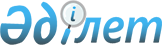 Шет ауданы бойынша 2014 жылы қоғамдық жұмыстарды ұйымдастыру туралы
					
			Мерзімі біткен
			
			
		
					Қарағанды облысы Шет ауданы әкімдігінің 2014 жылғы 21 қаңтардағы № 01/04 қаулысы. Қарағанды облысының Әділет департаментінде 2014 жылғы 11 ақпанда № 2537 болып тіркелді. Қолданылу мерзімінің өтуіне байланысты өз әрекетін тоқтатты
      Қазақстан Республикасының 2001 жылғы 23 қаңтардағы "Қазақстан Республикасындағы жергілікті мемлекеттік басқару және өзін-өзі басқару туралы" Заңының 31 бабына, Қазақстан Республикасының 2001 жылғы 23 қаңтардағы "Халықты жұмыспен қамту туралы" Заңының 20 бабына, Қазақстан Республикасы Үкіметінің 2001 жылғы 19 маусымдағы "Халықты жұмыспен қамту туралы" Қазақстан Республикасының 2001 жылғы 23 қаңтардағы Заңын іске асыру жөніндегі шаралар туралы" № 836 қаулысына сәйкес, Шет ауданының әкімдігі ҚАУЛЫ ЕТЕДІ:
      1. 2014 жылы қоғамдық жұмыстарды ұйымдастыратын Шет ауданы мекемелерінің тізбесі, жұмыстардың түрлері мен көлемі, қаржыландыру көзі, еңбек жағдайы мен қатысу мерзімі қосымшаға сәйкес бекітілсін.
      2. "Шет ауданының жұмыспен қамту және әлеуметтік бағдарламалар бөлімі" мемлекеттік мекемесі (Б.М. Бекенов) жұмыс берушілермен қоғамдық жұмыстарды орындауға арналған шарттар жасасын.
      3. Қоғамдық жұмыстармен қамтылған азаматтардың еңбекақысы айына ең төменгі бір жалақы мөлшерінде бекітілсін.
      4. Шет ауданы әкімдігінің 2013 жылғы 22 қаңтардағы № 02/02 "Шет ауданы бойынша 2013 жылы қоғамдық жұмыстарды ұйымдастыру туралы" (нормативтік құқықтық актілерді мемлекеттік тіркеудің Тізілімінде № 2154 болып тіркелген, 2013 жылғы 14 ақпандағы № 07 (10.420) "Шет шұғыласы" аудандық газетінде жарияланған) қаулысының күші жойылды деп танылсын.
      5. Осы қаулының орындалуын бақылау Шет ауданы әкімінің орынбасары А. Әбілдинге жүктелсін.
      6. Осы қаулы алғаш ресми жарияланған күннен бастап қолданысқа енгізіледі. 2014 жылы қоғамдық жұмыстарды ұйымдастыратын Шет ауданы
мекемелерінің тізбесі, жұмыстардың түрлері мен көлемі,
қаржыландыру көзі, еңбек жағдайы мен қатысу мерзімі
      Қоғамдық жұмыстардың нақты шарттары:
      Еңбекақы жұмыс уақытын есептеу табеліне сәйкес, жұмыссыздың жеке шотына аудару жолымен жүзеге асырылады. Еңбекті қорғау және қауіпсіздік техникасы бойынша нұсқаулық, арнайы киіммен, құрал-жабдықтармен қамтамасыз ету, уақытша жұмысқа жарамсыздық бойынша әлеуметтік жәрдемақы төлеу, жарақат немесе денсаулығының өзге зақымдануымен келтірілген зиянды өтеу бойынша Қазақстан Республикасының заңнамасына сәйкес жүргізіледі. 
					© 2012. Қазақстан Республикасы Әділет министрлігінің «Қазақстан Республикасының Заңнама және құқықтық ақпарат институты» ШЖҚ РМК
				
Шет ауданының әкімі
Р. ӘбдікеровШет ауданы әкімдігінің
2014 жылғы 21 қаңтардағы
№ 01/04 қаулысына қосымша
№
Мекемелердің атауы
Адам саны
Жұмыс түрлері
Жұмыс көлемі, теңге
Қаржыландыру көзі
Қатысу мерзімі, ай
Атқарылатын жұмыстар көлемі
Жұмыс кестесі
1
2
3
4
5
6
7
8
9
1
"Ақадыр кенті әкімінің аппараты" мемлекеттік мекемесі
140
Абаттандыру мен көгалдандыру, аулаларды аралау және әлеуметтік карта жасауға көмек, салық төлемдерінің түбіртектерін және хабарландыруларды тарату
8385700
Шет ауданының бюджеті
3
500-600 шаршы метр, 2 әлеуметтік карта, 8-10 хабарлама
Аптасына 5 күн, сағат 9.00-ден бастап 18.00-ге дейін, 13.00-ден 14.00-ге дейінгі түскі үзіліспен
2
"Ақжал кенті әкімінің аппараты" мемлекеттік мекемесі
20
Абаттандыру мен көгалдандыру, аулаларды аралау және әлеуметтік карта жасауға көмек, салық төлемдерінің түбіртектерін және хабарландыруларды тарату
1197940
Шет ауданының бюджеті
3
500-600 шаршы метр, 2 әлеуметтік карта, 8-10 хабарлама
Аптасына 5 күн, сағат 9.00-ден бастап 18.00-ге дейін, 13.00-ден 14.00-ге дейінгі түскі үзіліспен
3
"Ақой ауылдық округі әкімінің аппараты" мемлекеттік мекемесі
10
Абаттандыру мен көгалдандыру, аулаларды аралау және әлеуметтік карта жасауға көмек, салық төлемдерінің түбіртектерін және хабарландыруларды тарату
598980
Шет ауданының бюджеті
3
500-600 шаршы метр, 2 әлеуметтік карта, 8-10 хабарлама
Аптасына 5 күн, сағат 9.00-ден бастап 18.00-ге дейін, 13.00-ден 14.00-ге дейінгі түскі үзіліспен
4
"Ақсу-Аюлы ауылдық округі әкімінің аппараты" мемлекеттік мекемесі
65
Абаттандыру мен көгалдандыру, аулаларды аралау және әлеуметтік карта жасауға көмек, салық төлемдерінің түбіртектерін және хабарландыруларды тарату
3893350
Шет ауданының бюджеті
3
500-600 шаршы метр, 2 әлеуметтік карта, 8-10 хабарлама
Аптасына 5 күн, сағат 9.00-ден бастап 18.00-ге дейін, 13.00-ден 14.00-ге дейінгі түскі үзіліспен
5
"Ақшатау кенті әкімінің аппараты" мемлекеттік мекемесі
25
Абаттандыру мен көгалдандыру, аулаларды аралау және әлеуметтік карта жасауға көмек, салық төлемдерінің түбіртектерін және хабарландыруларды тарату
1497400
Шет ауданының бюджеті
3
500-600 шаршы метр, 2 әлеуметтік карта, 8-10 хабарлама
Аптасына 5 күн, сағат 9.00-ден бастап 18.00-ге дейін, 13.00-ден 14.00-ге дейінгі түскі үзіліспен
6
"Ақшоқы ауылдық округі әкімінің аппараты" мемлекеттік мекемесі
5
Абаттандыру мен көгалдандыру, аулаларды аралау және әлеуметтік карта жасауға көмек, салық төлемдерінің түбіртектерін және хабарландыруларды тарату
299400
Шет ауданының бюджеті
3
500-600 шаршы метр, 2 әлеуметтік карта, 8-10 хабарлама
Аптасына 5 күн, сағат 9.00-ден бастап 18.00-ге дейін, 13.00-ден 14.00-ге дейінгі түскі үзіліспен
7
"Батық ауылдық округі әкімінің аппараты" мемлекеттік мекемесі
10
Абаттандыру мен көгалдандыру, аулаларды аралау және әлеуметтік карта жасауға көмек, салық төлемдерінің түбіртектерін және хабарландыруларды тарату
598980
Шет ауданының бюджеті
3
500-600 шаршы метр, 2 әлеуметтік карта, 8-10 хабарлама
Аптасына 5 күн, сағат 9.00-ден бастап 18.00-ге дейін, 13.00-ден 14.00-ге дейінгі түскі үзіліспен
8
"Бұрма ауылдық округі әкімінің аппараты" мемлекеттік мекемесі
10
Абаттандыру мен көгалдандыру, аулаларды аралау және әлеуметтік карта жасауға көмек, салық төлемдерінің түбіртектерін және хабарландыруларды тарату
598980
Шет ауданының бюджеті
3
500-600 шаршы метр, 2 әлеуметтік карта, 8-10 хабарлама
Аптасына 5 күн, сағат 9.00-ден бастап 18.00-ге дейін, 13.00-ден 14.00-ге дейінгі түскі үзіліспен
9
"Босаға ауылдық округі әкімінің аппараты" мемлекеттік мекемесі
6
Абаттандыру мен көгалдандыру, аулаларды аралау және әлеуметтік карта жасауға көмек, салық төлемдерінің түбіртектерін және хабарландыруларды тарату
359370
Шет ауданының бюджеті
3
500-600 шаршы метр, 2 әлеуметтік карта, 8-10 хабарлама
Аптасына 5 күн, сағат 9.00-ден бастап 18.00-ге дейін, 13.00-ден 14.00-ге дейінгі түскі үзіліспен
10
"Дәрия кенті әкімінің аппараты" мемлекеттік мекемесі
6
Абаттандыру мен көгалдандыру, аулаларды аралау және әлеуметтік карта жасауға көмек, салық төлемдерінің түбіртектерін және хабарландыруларды тарату
359370
Шет ауданының бюджеті
3
500-600 шаршы метр, 2 әлеуметтік карта, 8-10 хабарлама
Аптасына 5 күн, сағат 9.00-ден бастап 18.00-ге дейін, 13.00-ден 14.00-ге дейінгі түскі үзіліспен
11
"Жамбыл кенті әкімінің аппараты" мемлекеттік мекемесі
15
Абаттандыру мен көгалдандыру
898400
Шет ауданының бюджеті
3
500-600 шаршы метр
Аптасына 5 күн, сағат 9.00-ден бастап 18.00-ге дейін, 13.00-ден 14.00-ге дейінгі түскі үзіліспен
12
"Кәрім Мыңбаев атындағы ауылдық округі әкімінің аппараты" мемлекеттік мекемесі
10
Абаттандыру мен көгалдандыру, аулаларды аралау және әлеуметтік карта жасауға көмек, салық төлемдерінің түбіртектерін және хабарландыруларды тарату
598980
Шет ауданының бюджеті
3
500-600 шаршы метр, 2 әлеуметтік карта, 8-10 хабарлама
Аптасына 5 күн, сағат 9.00-ден бастап 18.00-ге дейін, 13.00-ден 14.00-ге дейінгі түскі үзіліспен
13
"Кеншоқы ауылдық округі әкімінің аппараты" мемлекеттік мекемесі
10
Абаттандыру мен көгалдандыру, аулаларды аралау және әлеуметтік карта жасауға көмек, салық төлемдерінің түбіртектерін және хабарландыруларды тарату
598980
Шет ауданының бюджеті
3
500-600 шаршы метр, 2 әлеуметтік карта, 8-10 хабарлама
Аптасына 5 күн, сағат 9.00-ден бастап 18.00-ге дейін, 13.00-ден 14.00-ге дейінгі түскі үзіліспен
14
"Киікті ауылдық округі әкімінің аппараты" мемлекеттік мекемесі
10
Абаттандыру мен көгалдандыру, аулаларды аралау және әлеуметтік карта жасауға көмек, салық төлемдерінің түбіртектерін және хабарландыруларды тарату
598980
Шет ауданының бюджеті
3
500-600 шаршы метр, 2 әлеуметтік карта, 8-10 хабарлама
Аптасына 5 күн, сағат 9.00-ден бастап 18.00-ге дейін, 13.00-ден 14.00-ге дейінгі түскі үзіліспен
15
"Көктіңкөлі ауылдық округі әкімінің аппараты" мемлекеттік мекемесі
10
Абаттандыру мен көгалдандыру, аулаларды аралау және әлеуметтік карта жасауға көмек, салық төлемдерінің түбіртектерін және хабарландыруларды тарату
598980
Шет ауданының бюджеті
3
500-600 шаршы метр, 2 әлеуметтік карта, 8-10 хабарлама
Аптасына 5 күн, сағат 9.00-ден бастап 18.00-ге дейін, 13.00-ден 14.00-ге дейінгі түскі үзіліспен
16
"Красная поляна ауылдық округі әкімінің аппараты" мемлекеттік мекемесі
10
Абаттандыру мен көгалдандыру, аулаларды аралау және әлеуметтік карта жасауға көмек, салық төлемдерінің түбіртектерін және хабарландыруларды тарату
598980
Шет ауданының бюджеті
2
500-600 шаршы метр, 2 әлеуметтік карта, 8-10 хабарлама
Аптасына 5 күн, сағат 9.00-ден бастап 18.00-ге дейін, 13.00-ден 14.00-ге дейінгі түскі үзіліспен
17
"Мойынты кенті әкімінің аппараты" мемлекеттік мекемесі
10
Абаттандыру мен көгалдандыру, аулаларды аралау және әлеуметтік карта жасауға көмек, салық төлемдерінің түбіртектерін және хабарландыруларды тарату
598980
Шет ауданының бюджеті
3
500-600 шаршы метр, 2 әлеуметтік карта, 8-10 хабарлама
Аптасына 5 күн, сағат 9.00-ден бастап 18.00-ге дейін, 13.00-ден 14.00-ге дейінгі түскі үзіліспен
18
"Нұраталды ауылдық округі әкімінің аппараты" мемлекеттік мекемесі
10
Абаттандыру мен көгалдандыру, аулаларды аралау және әлеуметтік карта жасауға көмек, салық төлемдерінің түбіртектерін және хабарландыруларды тарату
598980
Шет ауданының бюджеті
3
500-600 шаршы метр, 2 әлеуметтік карта, 8-10 хабарлама
Аптасына 5 күн, сағат 9.00-ден бастап 18.00-ге дейін, 13.00-ден 14.00-ге дейінгі түскі үзіліспен
19
"Ортау ауылдық округі әкімінің аппараты" мемлекеттік мекемесі
8
Абаттандыру мен көгалдандыру, аулаларды аралау және әлеуметтік карта жасауға көмек, салық төлемдерінің түбіртектерін және хабарландыруларды тарату
479100
Шет ауданының бюджеті
3
500-600 шаршы метр, 2 әлеуметтік карта, 8-10 хабарлама
Аптасына 5 күн, сағат 9.00-ден бастап 18.00-ге дейін, 13.00-ден 14.00-ге дейінгі түскі үзіліспен
20
"Өспен ауылдық округі әкімінің аппараты" мемлекеттік мекемесі
6
Абаттандыру мен көгалдандыру, аулаларды аралау және әлеуметтік карта жасауға көмек, салық төлемдерінің түбіртектерін және хабарландыруларды тарату
359370
Шет ауданының бюджеті
3
500-600 шаршы метр, 2 әлеуметтік карта, 8-10 хабарлама
Аптасына 5 күн, сағат 9.00-ден бастап 18.00-ге дейін, 13.00-ден 14.00-ге дейінгі түскі үзіліспен
21
"Сәкен Сейфуллин атындағы кент әкімінің аппараты" мемлекеттік мекемесі
50
Абаттандыру мен көгалдандыру, аулаларды аралау және әлеуметтік карта жасауға көмек, салық төлемдерінің түбіртектерін және хабарландыруларды тарату
2994900
Шет ауданының бюджеті
3
500-600 шаршы метр, 2 әлеуметтік карта, 8-10 хабарлама
Аптасына 5 күн, сағат 9.00-ден бастап 18.00-ге дейін, 13.00-ден 14.00-ге дейінгі түскі үзіліспен
22
"Төменгі Қайрақты ауылдық округі әкімінің аппараты" мемлекеттік мекемесі
20
Абаттандыру мен көгалдандыру, аулаларды аралау және әлеуметтік карта жасауға көмек, салық төлемдерінің түбіртектерін және хабарландыруларды тарату
1197940
Шет ауданының бюджеті
3
500-600 шаршы метр, 2 әлеуметтік карта, 8-10 хабарлама
Аптасына 5 күн, сағат 9.00-ден бастап 18.00-ге дейін, 13.00-ден 14.00-ге дейінгі түскі үзіліспен
23
"Талды ауылдық округі әкімінің аппараты" мемлекеттік мекемесі
10
Абаттандыру мен көгалдандыру, аулаларды аралау және әлеуметтік карта жасауға көмек, салық төлемдерінің түбіртектерін және хабарландыруларды тарату
598980
Шет ауданының бюджеті
3
500-600 шаршы метр, 2 әлеуметтік карта, 8-10 хабарлама
Аптасына 5 күн, сағат 9.00-ден бастап 18.00-ге дейін, 13.00-ден 14.00-ге дейінгі түскі үзіліспен
24
"Тағылы ауылдық округі әкімінің аппараты" мемлекеттік мекемесі
15
Абаттандыру мен көгалдандыру, аулаларды аралау және әлеуметтік карта жасауға көмек, салық төлемдерінің түбіртектерін және хабарландыруларды тарату
898400
Шет ауданының бюджеті
3
500-600 шаршы метр, 2 әлеуметтік карта, 8-10 хабарлама
Аптасына 5 күн, сағат 9.00-ден бастап 18.00-ге дейін, 13.00-ден 14.00-ге дейінгі түскі үзіліспен
25
"Шет ауылдық округі әкімінің аппараты" мемлекеттік мекемесі
10
Абаттандыру мен көгалдандыру, аулаларды аралау және әлеуметтік карта жасауға көмек, салық төлемдерінің түбіртектерін және хабарландыруларды тарату
598980
Шет ауданының бюджеті
3
500-600 шаршы метр, 2 әлеуметтік карта, 8-10 хабарлама
Аптасына 5 күн, сағат 9.00-ден бастап 18.00-ге дейін, 13.00-ден 14.00-ге дейінгі түскі үзіліспен
26
"Қарағанды облысы Шет ауданының қорғаныс істері жөніндегі біріктірілген бөлімі" республикалық мемлекеттік мекемесі
9
Құжаттарды өңдеу, мерзімдік әскери қызметке шақыру хабарламаларын тарату
539000
Шет ауданының бюджеті
3
Күніне 5-7 құжат, 8-10 хабарлама
Аптасына 5 күн, сағат 9.00-ден бастап 18.00-ге дейін, 13.00-ден 14.00-ге дейінгі түскі үзіліспен
27
Шет ауданының прокуратурасы
4
Курьерлік жұмыс, құжаттарды өңдеу, көбейту және тарату
239500
Шет ауданының бюджеті
3
Күніне 7-8 құжат
Аптасына 5 күн, сағат 9.00-ден бастап 18.00-ге дейін, 13.00-ден 14.00-ге дейінгі түскі үзіліспен
28
"Қарағанды облысының Әділет департаменті Шет ауданының әділет басқармасы" мемлекеттік мекемесі
8
Курьерлік жұмыс, құжаттарды өңдеу, көбейту және тарату
479100
Шет ауданының бюджеті
3
Күніне 7-8 құжат
Аптасына 5 күн, сағат 9.00-ден бастап 18.00-ге дейін, 13.00-ден 14.00-ге дейінгі түскі үзіліспен
29
"Шет ауданының жұмыспен қамту және әлеуметтік бағдарламалар бөлімі" мемлекеттік мекемесі
4
Курьерлік жұмыс, құжаттарды өңдеу, көбейту және тарату
239500
Шет ауданының бюджеті
3
Күніне 7-8 құжат
Аптасына 5 күн, сағат 9.00-ден бастап 18.00-ге дейін, 13.00-ден 14.00-ге дейінгі түскі үзіліспен
30
"Қарағанды облыстық сотының кеңсесі" мемлекеттік мекемесі (Шет аудандық сотына)
4
Курьерлік жұмыс, құжаттарды өңдеу, көбейту және тарату
239500
Шет ауданының бюджеті
3
Күніне 7-8 құжат
Аптасына 5 күн, сағат 9.00-ден бастап 18.00-ге дейін, 13.00-ден 14.00-ге дейінгі түскі үзіліспен
Барлығы
530
х
31745000
х
3
х
х